Бюллетень издается со 2 февраля 2008 годаМуниципальное средство массовой информации органов местного самоуправления городского поселения Агириш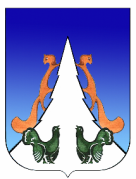 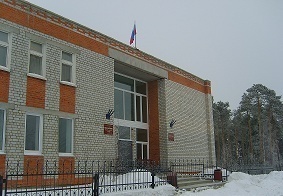 В этом выпуске:Постановление АГПГородское поселениеАДМИНИСТРАЦИЯ ПОСТАНОВЛЕНИЕ«28»  ноября 2022 г. 		        			                                               №  362/НПАО внесении изменений в постановление администрации городского поселения Агириш от 28.12.2020 № 278/НПА «Об утверждении Положения о муниципальной системе оповещения населения городского поселения Агириш»                  В соответствии с Федеральным законом от 04.11.2022  № 417-ФЗ «О внесении изменений в Федеральный закон «О гражданской обороне» и статьи 1 и 14 Федерального закона «О защите населения и территорий от чрезвычайных ситуаций природного и техногенного характера», Уставом городского поселения Агириш постановляю:1. Внести в постановление администрации городского поселения Агириш от 28.12.2020 № 278/НПА «Об утверждении Положения о муниципальной системе оповещения населения городского поселения Агириш»  следующие изменения:1.1. В Приложении:1.1.1. Пункт 2 изложить в следующей редакции:«2. Оповещение населения - доведение до населения сигналов оповещения и экстренной информации об опасностях, возникающих при военных конфликтах или вследствие этих конфликтов, а также при чрезвычайных ситуациях природного и техногенного характера.»;1.1.2. Дополнить пунктом 2.1 следующего содержания:«2.1. Системы оповещения населения - совокупность технических средств, предназначенных для приема, обработки и передачи в автоматизированном и (или) автоматических режимах сигналов оповещения и экстренной информации об опасностях, возникающих при военных конфликтах или вследствие этих конфликтов, а также при чрезвычайных ситуациях природного и техногенного характера.»;1.1.3. Пункт 40 изложить в следующей редакции:«40. Администрация городского поселения Агириш создает, реконструирует и поддерживает в состоянии постоянной готовности муниципальную систему оповещения населения.».2. Опубликовать настоящее постановление в бюллетене «Вестник городского поселения Агириш» и разместить на официальном сайте администрации городского поселения Агириш.3. Настоящее постановление вступает в силу с 04 мая 2023 года, после официального опубликования.4. Контроль исполнения настоящего постановления возлагаю на заместителя главы городского поселения Агириш.Глава городского поселения Агириш                                                                Г.А.КрицынаГородское поселениеАДМИНИСТРАЦИЯ ПОСТАНОВЛЕНИЕ«28»  ноября 2022 г. 		        		                                                       №  363/НПАО внесении изменений в постановление администрации городского поселения Агириш от 10.06.2009 № 20/НПА «Об утверждении Порядка подготовки к ведению и ведения гражданской обороны на территории городского поселения Агириш»                  В соответствии с Федеральным законом от 04.11.2022  № 417-ФЗ «О внесении изменений в Федеральный закон «О гражданской обороне» и статьи 1 и 14 Федерального закона «О защите населения и территорий от чрезвычайных ситуаций природного и техногенного характера», Уставом городского поселения Агириш постановляю:1. Внести в постановление администрации городского поселения Агириш от 10.06.2009 № 20/НПА «Об утверждении Порядка подготовки к ведению и ведения гражданской обороны на территории городского поселения Агириш»  следующие изменения:1.1. В Приложении:1.1.1. Раздел 2 изложить в следующей редакции:«2. Полномочия органов местного самоуправления городского поселения Агириш в области гражданской обороны.1. Органы местного самоуправления самостоятельно в пределах границ муниципального образования городское поселение Агириш:1) проводят мероприятия по гражданской обороне, разрабатывают и реализовывают планы гражданской обороны и защиты населения;2) проводят подготовку населения в области гражданской обороны;3) создают и поддерживают в состоянии постоянной готовности к использованию муниципальные системы оповещения населения, защитные сооружения и другие объекты гражданской обороны;4) проводят мероприятия по подготовке к эвакуации населения, материальных и культурных ценностей в безопасные районы;5) проводят первоочередные мероприятия по поддержанию устойчивого функционирования организаций в военное время;6) создают и содержат в целях гражданской обороны запасы продовольствия, медицинских средств индивидуальной защиты и иных средств;7) обеспечивают и осуществляют своевременное оповещение населения;8) в пределах своих полномочий создают и поддерживают в состоянии готовности силы и средства гражданской обороны, необходимые для решения вопросов местного значения;9) определяют перечень организаций, обеспечивающих выполнение мероприятий местного уровня по гражданской обороне.2. Для планирования, подготовки и проведения эвакуационных мероприятий создается постоянная эвакуационная комиссия и эвакуационный приемный пункт. Деятельность эвакуационной комиссии регламентируется положением об эвакуационной комиссии, утвержденным главой г.п.Агириш.3. Руководство гражданской обороной на территории городского поселения Агириш осуществляет Глава городского поселения Агириш4. Руководители органов местного самоуправления несут персональную ответственность за организацию и проведение мероприятий по гражданской обороне и защите населения (статья 11 Федерального закона от 12.02.98 № 28-ФЗ ).5. Органом, осуществляющим управление гражданской обороной в администрации г.п.Агириш, является специалист по делам ГО и ЧС, функциональные обязанности и штатное расписание которого определяются Главой г.п.Агириш.6. В целях обеспечения организованного и планомерного выполнения мероприятий по гражданской обороне, в том числе своевременного оповещения населения о прогнозируемых и возникших опасностях в военное время, сбор информации в области гражданской обороны (далее информации) и обмен ею на территории г.п. Агириш организует специалист по делам ГО и ЧС. Специалист по делам ГО и ЧС подчиняется непосредственно Главе г.п.Агириш.7. Органы местного самоуправления городского поселения Агириш представляют информацию в органы исполнительной власти Ханты-Мансийского автономного округа-Югры.»;1.1.2. Дополнить разделом 2.1 следующего содержания:«2.1. Полномочия организаций, расположенных на территории городского поселения, в области гражданской обороны. 2.1.1. Организации в переделах своих полномочий и в порядке, установленном федеральными законами и иными нормативными правовыми актами Российской Федерации:1) планируют и организуют проведение мероприятий по гражданской обороне;2) проводят мероприятия по поддержанию своего устойчивого функционирования в военное время;3) осуществляют подготовку своих работников в области гражданской обороны;4) создают и содержат в целях гражданской обороны запасы материально-технических, продовольственных, медицинских и иных средств.»2. Опубликовать настоящее постановление в бюллетене «Вестник городского поселения Агириш» и разместить на официальном сайте администрации городского поселения Агириш.3. Настоящее постановление вступает в силу с 04 мая 2023 года, после официального опубликования.4. Контроль исполнения настоящего постановления возлагаю на заместителя главы городского поселения Агириш.Глава городского поселения Агириш                                                                Г.А.КрицынаГородское поселениеАДМИНИСТРАЦИЯ ПОСТАНОВЛЕНИЕот « 28 » ноября 2022 г.		    	                                                                  № 364/НПАО внесении изменений в постановлениеАдминистрации городского поселения Агириш от 17.10.2022 № 319/НПА « О порядке поощрения муниципальной управленческой команды администрации городского поселения Агириш за достижение показателей деятельности администрациигородского поселения Агириш»	  В соответствии е Трудовым кодексом Российской Федерации. Бюджетным кодексом Российской Федерации, распоряжением Правительства Хаиты-Мансийского автономного округа - Югры от 08.07.2022 № 412-рп «О порядке поощрения в 2022 году
в Ханты-Мансийском автономном округе-Югре региональной управленческой команды
достижение показателей деятельности органов исполнительной власти субъектов
Российской Федерации»:	1. Внести в постановление администрации городского поселения Агириш от 17.10.2022 № 319/НПА«« О порядке поощрения муниципальной управленческой команды администрации городского поселения Агириш за достижение показателей деятельности администрации городского поселения Агириш» (далее Постановление) следующие изменения:	  1.1. пункт 2 Постановления  изложить в следующей редакции:       «2. 	Определить количественный состав муниципальной управленческой команды администрации городского поселения Агириш  исходя из фактической численности на 08.07.2022.	   Распределить неиспользованный остаток иных межбюджетных трансфертов, выделенных на поощрение муниципальной управленческой команды, пропорционально количеству сотрудников, входящих в муниципальную управленческую команду».	  1.2. Приложение к Постановлению дополнить пунктом 5 следующего содержания «5. Остаток иных межбюджетных трансфертов в администрации городского поселения Агириш распределяется пропорционально количеству участников муниципальной управленческой команды».	2. Настоящее постановление вступает в силу после его официального опубликования.    3. Контроль исполнения настоящего постановления возложить на заместителя главы городского поселения Агириш Апатова М.А.             4. Опубликовать настоящее постановление в бюллетене «Вестник» и разместить наофициальном сайте городского поселения Агириш.         Глава городского поселения         Агириш 					                                               Г.А.КрицынаГородское поселениеАДМИНИСТРАЦИЯ ПОСТАНОВЛЕНИЕот « 17 » октября 2022 г.		    	                                                                    № 319/НПАО порядке поощрения муниципальной управленческой команды администрации городского поселения Агириш за достижение показателей деятельности администрациигородского поселения АгиришВ соответствии с Трудовым кодексом Российской Федерации, Бюджетным кодексом Российской Федерации, Законом Ханты-Мансийского автономного округа – Югры 
от 20.07.2007 № 113-оз «Об отдельных вопросах муниципальной службы 
в Ханты-Мансийском автономном округе – Югре»,  постановлениями Правительства Ханты-Мансийского автономного округа-Югры от 08.07.2022 № 326-п «О внесении изменений в сводную бюджетную роспись бюджета Ханты-Мансийского автономного округа-Югры на 2022 год и на плановый период 2023 и 2024 годов и о методике распределения бюджетам муниципальных районов и городских округов  Ханты-Мансийского автономного округа – Югры дотации для финансового обеспечения расходных обязательств муниципальных образований Ханты-Мансийского автономного округа-Югры по решению вопросов местного значения, правила ее предоставления»,      распоряжением Правительства Ханты-Мансийского автономного округа-Югры от 08.07.2022 № 412-рп «О порядке поощрения в 2022 году в Ханты-Мансийском автономном округе-Югре региональной управленческой команды за достижение показателей деятельности органов исполнительной власти субъектов Российской Федерации»,  подпунктом 8 пункта 1.2. Решения Совета депутатов городского поселения Агириш от 04.04.2022 № 244 «О денежном содержании лиц, замещающих муниципальные должности в городском поселении Агириш», подпункта 11 пункта 2.3 Постановления администрации городского поселения Агириш от 24.09.2020 № 203/НПА «Об утверждении положения о денежном содержании лица, которое осуществляет первичный воинский учет на территории городского поселения Агириш, занимающего должность, не отнесенную к должностям муниципальной службы, и осуществляющего техническое обеспечение деятельности органов местного самоуправления городского поселения Агириш», подпунктом 12 пункта 1.3 Решения Совета депутатов городского поселения Агириш от 04.04.2022 № 245 «Об оплате труда муниципальных служащих в городском поселении Агириш», подпунктом 11 пункта 1.2  Постановления  администрации городского поселения Агириш «Об утверждении Положения об оплате труда, премировании и социальной защищенности лиц, занимающих должности, не отнесенные к должностям муниципальной службы, и осуществляющих техническое обеспечение деятельности органов местного самоуправления городского поселения Агириш:1.	 Утвердить порядок поощрения муниципальной управленческой команды администрации городского поселения Агириш за достижение показателей деятельности администрации городского поселения Агириш (приложение).2.	Определить количественный состав муниципальной управленческой команды администрации городского поселения Агириш  исходя из фактической численности на 08.07.2022.3.	Настоящее постановление вступает в силу после его официального опубликования.4.	Контроль исполнения настоящего постановления возложить на заместителя главы городского поселения Агириш Апатова М.А.         5. Опубликовать настоящее постановление в бюллетене «Вестник» и разместить наофициальном сайте городского поселения Агириш..          Глава городского поселения          Агириш 					                                         Г.А.КрицынаПриложение к постановлению администрации городского поселения Агиришот 17.10.2022 № 319                                   /НПАПорядокпоощрения муниципальной управленческой команды администрации городского поселения за достижение показателей деятельности органов местного самоуправления Советского района(далее Порядок)1. Порядок определяет механизм поощрения муниципальной управленческой команды администрации городского поселения Агириш за достижение показателей деятельности администрации городского поселения Агириш в 2022 году.2. Под муниципальной  управленческой командой администрации городского поселения понимаются: глава городского поселения Агириш; лица, замещающие должности муниципальной службы; лица, занимающие должности, не отнесенные к должностям муниципальной  службы, и осуществляющие техническое обеспечение деятельности, .3. Поощрение муниципальной управленческой команды администрации 
городского поселения Агириш осуществляется путем предоставления выплаты на основании распоряжения администрации городского поселения Агириш.4. Лица, указанные в п. 2 настоящего Порядка поощряются в размере 
11 870 руб. 00 коп. за счет средств иных межбюджетных трансфертов бюджету городского поселения Агириш для поощрения достижения наилучших значений показателей деятельности администрации городского поселения Агириш.За счет средств иных межбюджетных трансфертов осуществляются также начисления на выплаты по оплате труда. В случае недостаточности средств иных межбюджетных трансфертов начисления на выплаты по оплате труда осуществляются за счет средств местного бюджета.«Вестник городского поселения Агириш»                              Бюллетень является официальным источником опубликования нормативныхГлавный редактор : Ударцева Е.И.                                             правовых  актов органов местного самоуправления г.п. Агириш Учредитель: Администрация городского поселения Агириш                    (Тюменская обл., Советский р-он, г.п. Агириш, ул.Винницкая, 16)                                                                                Телефон: 8(34675) 41-0-79   факс: 8(34675) 41-2-33     